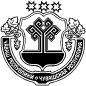 ЧУВАШСКАЯ РЕСПУБЛИКА АДМИНИСТРАЦИЯЕФРЕМКАСИНСКОГОСЕЛЬСКОГО ПОСЕЛЕНИЯ АЛИКОВСКОГО РАЙОНА ЧĂВАШ РЕСПУБЛИКИЭЛĔК РАЙОнĕЕХРЕМКАССИ ЯЛ ПОСЕЛЕНИЙĕН АДМИНИСТРАЦИЙĕ ПОСТАНОВЛЕНИЕ           10.11.2021г. № 73д.ЕфремкасыЙЫШАНУ              10.11.2021 № 73Ехремкасси яле Об изменении почтового адреса                В соответствии с  Законом Чувашской  Республики  от  19.12.1997 года № 28 « Об административном территориальном  устройстве Чувашской  Республики» ст.17, Федерального закона «Об общих принципах организации местного самоуправления в Российской Федерации» от 06 октября 2003 года №131-ФЗ, а также с определением местоположения адресного хозяйства в населенных пунктах Ефремкасинского  сельского  поселения  Аликовского района  Чувашской  Республики по решению главы администрации Ефремкасинского сельского поселения Аликовского района Чувашской Республики от 10 августа 2007 года  п о с т а н о в л я е т:Изменить  почтовый адрес жилого дома № 5, кв.2 по улице  Школьная деревни Верхние Карачуры Аликовского района Чувашской Республики с ранее присвоенным государственным учетным номером 21:07:28110360068:05:002,  поставленный на кадастровый  учет 17.01.2001 года  в ЕГРП № 21-01-1/07-1/2001-173.2 на почтовый адрес: Чувашская Республика, Аликовский район, деревня  Верхние Карачуры, ул. Школьная, дом № 6, кв.2.Глава Ефремкасинского сельского поселения:                                                                                      В.М.Ефимов